HTML Assignment # 3Assignment - Build the three web pages that follow:chores.html - This web page will simply consist of a six item unordered list of chores that you are asked to do around the house. You can change the chores from what is currently on the list. Include a title for the web page, so anyone viewing it knows what they are looking at.  Format it nicely and include your name somewhere in the web page.  Make sure you do the following:Strike out your least favorite choreBold the chore you like the mostUnderline the chore that takes the most time.foods.html - This web page will consist of a five item ordered list of the food groups in order of favoritism.    The five food groups are:  Fruits, Vegetables, Grains, Protein and Dairy.  Include that text and one image of a food that you would each from each of these food groups.Order the food groups with your favorite food group on the top and your least favorite on the bottom.Add an image on the same line as each food group.  Your image doesn’t have to match what is shown below.Make sure you resize the images so that your entire web page can be seen without scrolling.schedule.html – Create a web page that uses an ordered list to represent your class schedule. (1 to 6).  Each line of the list should include the hour (obviously), the class name and the teacher name.  You will also spruce up your web page by making sure to utilize at least ten different HTML tags (HTML, TITLE and BODY do NOT count towards the ten).  It’s up to you which tags you use, but the end produce should be nicely formatted.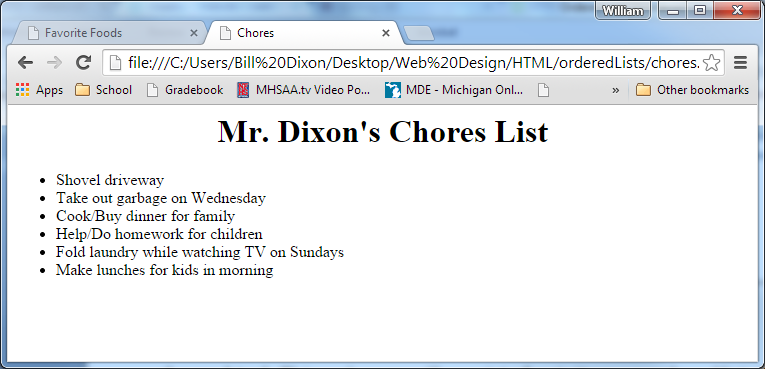 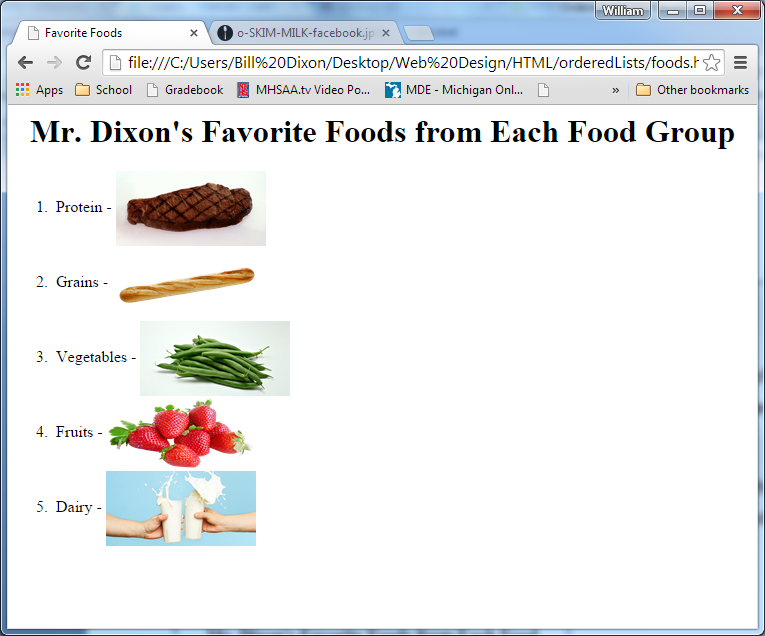 